CURRICULAM VITAE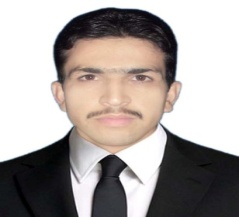 NigarNigar.85546@2freemail.com Objective          	To be involved in an institution, which would make full use of my knowledge and skills I have through the years of experience and knowledge searching, and provide me an opportunity to undergo the continuous process of learning not only for self improvement but for services to our fellow men.Key SkillsUse computers for various applications, such as database management or word processing.Perform payroll functions, such as maintaining timekeeping information and processing and submitting payroll.Answer telephones and give information to callers, take messages, or transfer calls to appropriate individuals.Collect and deposit money into accounts, disburse funds from cash accounts to pay bills or invoices, keep records of collections and disbursements, and ensure accounts are balanced.Create, maintain, and enter information into databases.Operate office equipment, such as fax machines, copiers, or phone systems and arrange for repairs when equipment malfunctions.Greet visitors or callers and handle their inquiries or direct them to the appropriate persons according to their needs.Complete forms in accordance with company procedures.Maintain scheduling and event calendars.Schedule and confirm appointments for clients, customers, or supervisors.Technical skillsCCTV & IP CAMERA installation and configurationInstallation and configuration of biometric machinesFinger registration of all the employees for biometric attendance.Under general supervision, administers and maintains operating stability andefficiency of firm’s local area networks systemsInstallation and upgrade LANConfiguration Management & Data BackupNetwork monitoring and Performance Management of all network devicesOperating System : Windows(XP/Vista/7/8 Server2008 R2,2012 R2 )Packages : MS Office, Desk Top PublishingExperienceSeven years Experience in Computers Hardware, Software Installation and much more at COMPUTERS & MORE, Bahria Town, Lahore Pakistan.Education    B.A (Bachelor of Arts)                                                                                                              (2015)From University of the Punjab.F.A (Faculty of Arts)                                                                                                               (2012)From B.I.S.E, Lahore.        	. Matric (Science)                                                                                                             (2009)From B.I.S.E, Mardan Professional Diploma6 Months Computer Diploma                                                                                       (2015)From Unicom College Rustam, Mardan.Computer SkillsMicrosoft Office 2007 & 2010Windows 2000, XP, Vista & 7 Internet ExplorerTrouble Shouting In PageLanguages   EnglishUrduPunjabiPashto